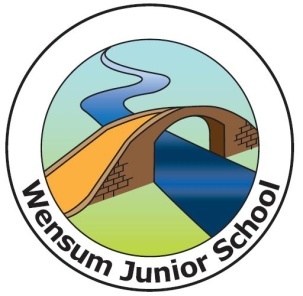 Wensum School Council 14.1.16Can you timetable a slot to meet with your class every 2 weeks to listen to their views?Can your class discuss a charity they would like to support and why they would like to support them?Can you ask your class:At Wensum, what do we do well?What could we do better?Remember to keep notes so you can remember what your class said at the next meeting. You could ask a friend or your teacher to help you with this!